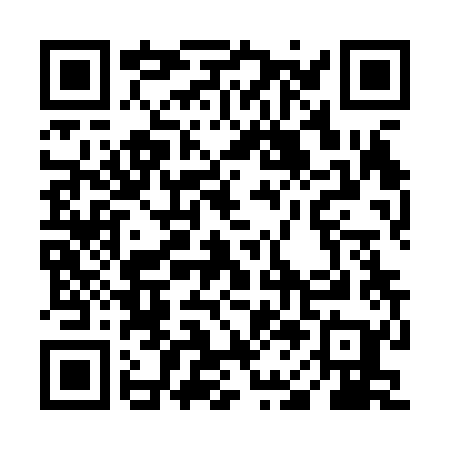 Ramadan times for Wola Morawicka, PolandMon 11 Mar 2024 - Wed 10 Apr 2024High Latitude Method: Angle Based RulePrayer Calculation Method: Muslim World LeagueAsar Calculation Method: HanafiPrayer times provided by https://www.salahtimes.comDateDayFajrSuhurSunriseDhuhrAsrIftarMaghribIsha11Mon4:104:105:5911:473:425:365:367:1912Tue4:074:075:5711:473:435:385:387:2113Wed4:054:055:5511:473:445:405:407:2314Thu4:034:035:5311:473:465:415:417:2515Fri4:004:005:5111:463:475:435:437:2716Sat3:583:585:4811:463:485:445:447:2917Sun3:553:555:4611:463:505:465:467:3018Mon3:533:535:4411:453:515:485:487:3219Tue3:503:505:4211:453:525:495:497:3420Wed3:483:485:3911:453:545:515:517:3621Thu3:453:455:3711:443:555:535:537:3822Fri3:433:435:3511:443:565:545:547:4023Sat3:403:405:3311:443:585:565:567:4224Sun3:383:385:3111:443:595:585:587:4425Mon3:353:355:2811:434:005:595:597:4626Tue3:333:335:2611:434:016:016:017:4827Wed3:303:305:2411:434:036:026:027:5028Thu3:273:275:2211:424:046:046:047:5229Fri3:253:255:1911:424:056:066:067:5430Sat3:223:225:1711:424:066:076:077:5631Sun4:194:196:1512:415:077:097:098:581Mon4:164:166:1312:415:097:117:119:002Tue4:144:146:1112:415:107:127:129:023Wed4:114:116:0812:415:117:147:149:044Thu4:084:086:0612:405:127:157:159:065Fri4:054:056:0412:405:137:177:179:086Sat4:034:036:0212:405:147:197:199:107Sun4:004:006:0012:395:167:207:209:138Mon3:573:575:5712:395:177:227:229:159Tue3:543:545:5512:395:187:247:249:1710Wed3:513:515:5312:395:197:257:259:19